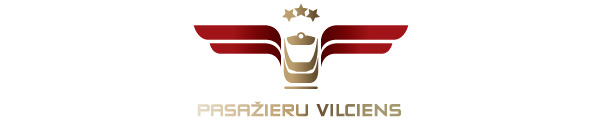 2019. gada 19. decembrī Informācija plašsaziņas līdzekļiemAtjaunota trīs vilcienu apstāšanās MilzkalnēŅemot vērā, ka Engures novada pašvaldība ir paudusi apņemšanos aktīvi iesaistīties, lai uzlabotu pieturvietas pieejamību iedzīvotājiem, no 23. decembra tiks atjaunota trīs vilcienu apstāšanās Milzkalnē.No 23. decembra tiks atjaunota šādu vilcienu apstāšanās pieturas punktā Milzkalne:Nr.6510 Milzkalne (7:30) – Rīga (8:28) darba dienās;Nr.6517 Rīga (17:55) – Milzkalne (18:52) darba dienās;Nr.6521 Rīga (20:31) – Milzkalne (21:42) katru dienu.Līdz ar to, turpmāk Milzkalnē katru dienu apstāsies 20 vilcieni - 10 virzienā uz Rīgu un 10 virzienā no Rīgas uz Tukumu. Lēmums atjaunot apstāšanos pieņemts, jo Engures novada pašvaldība ir apliecinājusi apņemšanos aktīvi iesaistīties pasākumos, kas veicinās pasažieru piekļuvi šai pieturvietai, tādējādi veicinot pasažieru skaita pieaugumu pieturvietā Milzkalne. Pašvaldība ir atbalstījusi priekšlikumu Milzkalnes pieturvietu nākotnē pārcelt tuvāk apdzīvotai vietai, lai iedzīvotājiem tā būtu ērtāk sasniedzama, kā arī ir apņēmusies sakārtot piebraucamos ceļus, izbūvēt automašīnu stāvparku un veikt citus uzlabojumus, lai pieturvieta un tās infrastruktūra būtu ērti izmantojama un pieejama iedzīvotājiem, tādējādi veicinot izmantot vilcienu satiksmi. “Pasažieru vilciena” mājaslapā un mobilajā lietotnēs publicētais vilcienu kustības saraksts, kas redzams 10 dienas uz priekšu, jau ietver minētās izmaiņas. Par PV.Uzņēmums ir dibināts 2001. gada 2. novembrī. Akciju sabiedrība Pasažieru vilciens ir vienīgais iekšzemes sabiedriskā transporta pakalpojumu sniedzējs, kas pārvadā pasažierus pa dzelzceļu visā Latvijas teritorijā. AS Pasažieru vilciens ir patstāvīgs valsts īpašumā esošs uzņēmums. Eirobarometrs 2018. gada iedzīvotāju aptauja liecina, ka Pasažieru vilciens precizitāte un uzticamība ir augstākā Eiropā. Papildu informācijai:Agnese LīcīteAS „Pasažieru vilciens”Sabiedrisko attiecību daļas vadītājaTālr: 29467009E-pasts: agnese.licite@pv.lv 